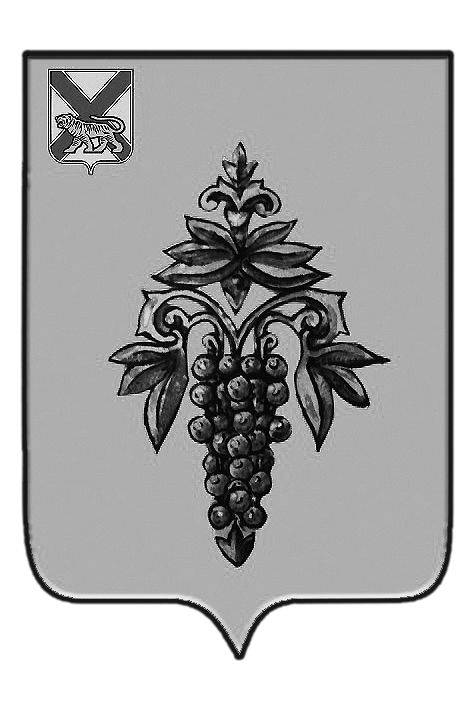 ДУМА ЧУГУЕВСКОГО МУНИЦИПАЛЬНОГО РАЙОНА Р  Е  Ш  Е  Н  И  Е	В соответствии с Федеральным законом от 06 октября 2003 года «Об общих принципах организации местного самоуправления в Российской Федерации», Уставом Чугуевского муниципального района, Дума Чугуевского муниципального района РЕШИЛА:	1. Принять решение «О внесении изменений в решение Думы Чугуевского муниципального района от 31 марта 2015 года № 577-НПА «Положение о порядке проведения конкурса на замещение должности главы Чугуевского муниципального района».2. Направить настоящее решение главе Чугуевского муниципального района для подписания и опубликования.ДУМА ЧУГУЕВСКОГО МУНИЦИПАЛЬНОГО РАЙОНА Р Е  Ш  Е  Н  И  ЕПринято Думой Чугуевского муниципального района «28» апреля 2017 года	Статья 1.	Внести в решение Думы Чугуевского муниципального района от 31 марта 2015 года № 577-НПА «Положение о порядке проведения конкурса на замещение должности главы Чугуевского муниципального района» следующие изменения:	«Статья 5. Процедура проведения конкурса»  в пункте 9 слово «открытым» заменить словом «тайным».	Статья 2.	Настоящее решений вступает в силу со дня его принятия.«05» мая 2017 г.№ 202 - НПАОт 28.04.2017г.№ 202О внесении изменений в решение Думы Чугуевского муниципального района от 31 марта 2015 года № 577-НПА «Положение о порядке проведения конкурса на замещение должности главы Чугуевского муниципального района»О внесении изменений в решение Думы Чугуевского муниципального района от 31 марта 2015 года № 577-НПА «Положение о порядке проведения конкурса на замещение должности главы Чугуевского муниципального района»Председатель ДумыЧугуевского муниципального района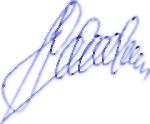 П.И.ФедоренкоО внесении изменений в решение Думы Чугуевского муниципального района от 31 марта 2015 года № 577-НПА «Положение о порядке проведения конкурса на замещение должности главы Чугуевского муниципального района»Глава Чугуевского муниципального района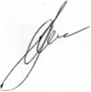 А.А.Баскаков